健行科技大學103-1學年度『擬像與仿真：影本閱讀與詮釋創生』課群計畫課堂日誌課程名稱：歷史共和國：互文詮釋與想像　上課日期：　103年10月21日授課教師：　邵承芬　　　　  (教師用)出席人數應到：　60　人　　　實到：　　51　人應到：　60　人　　　實到：　　51　人授課內容摘要進行《傾城之戀》小組互動辯論。在辯論前，先行針對文本的重要內容解說。再由二組成員依照角色扮演，將自己的角色功能，對照文本解說完畢後提出問題反問對方，再由對方答辯。接著再由老師針對同學們的答辯內容，提出問題，請二組同學們分別回應。二組同學在互相答辯的過程中以及與老師的對談後，可以更加深刻的了解文本中的內容。進行《傾城之戀》小組互動辯論。在辯論前，先行針對文本的重要內容解說。再由二組成員依照角色扮演，將自己的角色功能，對照文本解說完畢後提出問題反問對方，再由對方答辯。接著再由老師針對同學們的答辯內容，提出問題，請二組同學們分別回應。二組同學在互相答辯的過程中以及與老師的對談後，可以更加深刻的了解文本中的內容。學生學習狀況本次辯論場地移至726文史情境教室，二組成員都有麥克風，全班所以同學們都可以很清楚的聆聽到答辯雙方的解說內容。由於時間關係，大致只能讓二組同學勉強的完成角色互動。本次辯論場地移至726文史情境教室，二組成員都有麥克風，全班所以同學們都可以很清楚的聆聽到答辯雙方的解說內容。由於時間關係，大致只能讓二組同學勉強的完成角色互動。待改善問題時間掌控永遠是計畫案的課程極待改善的問題，下次會在算準時間，讓台下聆聽的同學可以提出問題。在網站上的討論雖不熱烈，但已漸入佳境，再加油。本週缺課過多，要加強輔導了解情況。時間掌控永遠是計畫案的課程極待改善的問題，下次會在算準時間，讓台下聆聽的同學可以提出問題。在網站上的討論雖不熱烈，但已漸入佳境，再加油。本週缺課過多，要加強輔導了解情況。上課照片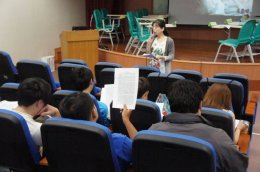 上課照片上課照片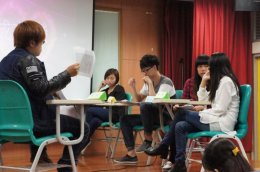 